от 3 июня 2020 года										№ 460Об утверждении Положения о порядке ведения реестра парковок 
на автомобильных дорогах общего пользования местного значения на территории городского округа город Шахунья Нижегородской области В соответствии с положениями Федерального закона  от 06.10.2003 года 
№ 131-ФЗ «Об общих принципах организации местного самоуправления в Российской Федерации», на основании Федерального закона от 29.12.2017 № 443-ФЗ «Об организации дорожного движения в Российской Федерации и о внесении изменений в отдельные законодательные акты Российской Федерации», руководствуясь Уставом городского округа город Шахунья Нижегородской области, администрация городского округа город Шахунья Нижегородской области  п о с т а н о в л я е т:Утвердить Положение о порядке ведения реестра парковок на автомобильных дорогах общего пользования местного значения на территории городского округа город Шахунья Нижегородской области.Настоящее постановление вступает в силу со дня официального  опубликования на официальном сайте администрации городского округа город Шахунья Нижегородской области.Начальнику общего отдела администрации городского округа город Шахунья Нижегородской области обеспечить размещение настоящего постановления на официальном сайте администрации городского округа город Шахунья.Контроль за исполнением настоящего постановления возложить на заместителя главы администрации, начальника Управления по работе с территориями и благоустройству администрации городского округа город Шахунья Нижегородской области Ю.А. Софронова.Глава местного самоуправлениягородского округа город Шахунья						          Р.В.КошелевУтвержденопостановлением администрациигородского округа город ШахуньяНижегородской областиот 03.06.2020 г. № 460ПОЛОЖЕНИЕ
о порядке ведения реестра парковок на автомобильных дорогах 
общего пользования местного значения на территории городского округа город Шахунья Нижегородской области Общие положения1.1. Положение о порядке ведения реестра парковок на автомобильных дорогах общего пользования местного значения городского округа город Шахунья Нижегородской области (далее - Положение) разработано на основании Федерального закона от 29.12.2017 № 443-ФЗ «Об организации дорожного движения в Российской Федерации и о внесении изменений в отдельные законодательные акты Российской Федерации».1.2. Положение устанавливает порядок ведения реестра парковок на автомобильных дорогах общего пользования городского округа город Шахунья Нижегородской области (далее - реестр парковок общего пользования местного значения).1.3. Основная цель ведения реестра парковок на автомобильных дорогах общего пользования местного значения – формирование единой базы парковок на автомобильных дорогах общего пользования местного значения городского округа город Шахунья Нижегородской области.2. Содержание реестра парковок на автомобильных дорогах общего пользования местного значения2.1. Реестр парковок на автомобильных дорогах общего пользования местного значения ведется по форме, согласно приложению № 1 к настоящему Положению и включает в себя следующую информацию:- адрес парковки;- описание парковки (габаритные размеры, количество парковочных мест, наличие парковочных мест для инвалидов, наличие средств организации дорожного движения);- основание внесения парковки в реестр;- дата внесения парковки в реестр;- примечание.Порядок ведения реестра парковок на автомобильных дорогах общего пользования местного значения3.1. Реестр парковок на автомобильных дорогах общего пользования местного значения ведет специалист Управления по работе с территориями и благоустройству  администрации городского округа город Шахунья Нижегородской области.3.2. Реестр парковок на автомобильных дорогах общего пользования местного значения хранится на электронных носителях.3.3. Основанием для включения в реестр парковок на автомобильных дорогах общего пользования местного значения является устройство или выявление парковки в процессе инвентаризации.3.4. Сведения о парковках на автомобильных дорогах общего пользования местного значения включаются в реестр парковок на автомобильных дорогах общего пользования местного значения в течение пяти рабочих дней со дня устройства парковки или выявления ее в процессе проведения инвентаризации.3.5. Внесение изменений и дополнений в реестр парковок на автомобильных дорогах общего пользования местного значения осуществляется по мере устройства парковок или их выявления.3.6. Контроль за соблюдением порядка ведения реестра парковок на автомобильных дорогах общего пользования местного значения осуществляет заместитель главы администрации, начальник Управления по работе с территориями и благоустройству администрации городского округа город Шахунья Нижегородской области Ю.А. Софронов.________________________________Приложение № 1к Положению о порядке ведении реестра парковок на автомобильных дорогах общего пользования местного значения на территории городского округа город Шахунья Нижегородской областиРЕЕСТР парковок на автомобильных дорогах общего пользования местного значенияна территории ГОРОДСКОГО ОКРУГА ГОРОД ШАХУНЬЯ НИЖЕГОРОДСКОЙ ОБЛАСТИ_______________________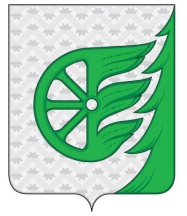 Администрация городского округа город ШахуньяНижегородской областиП О С Т А Н О В Л Е Н И Е№ п/пАдрес местонахождения парковкиОписание парковкиОснование внесения парковки в реестрДата внесения парковки в реестрПримечание1ул. Революционная км 0+700-0+732 (перед д.№18А по ул. Революционная) в г. Шахунья Нижегородской областиОбщая площадь – 220 м2. Общее количество машино-мест – 14. Характеристики: наземная, одноуровневая, открытая, для легковых автомобилей. Условия стоянки: бесплатно, неохраняемая. Размещение парковки в полосе отвода.Инвентаризация30.03.20202ул. Революционная км 0+809-0+854 (перед д.№22 по ул. Революционная) в г. Шахунья Нижегородской областиОбщая площадь – 1290 м2. Общее количество машино-мест – 50. Характеристики: наземная, одноуровневая, открытая, для легковых автомобилей. Условия стоянки: бесплатно, неохраняемая. Размещение парковки в придорожной полосе отвода.Инвентаризация30.03.20203ул. Революционная км 0+858-0+895 (перед д.№24 по ул. Революционная) в г. Шахунья Нижегородской областиОбщая площадь – 203,5 м2. Общее количество машино-мест – 15. Характеристики: наземная, одноуровневая, открытая, для легковых автомобилей. Условия стоянки: бесплатно, неохраняемая. Размещение парковки в полосе отвода.Инвентаризация30.03.20204ул. Первомайская (перед д.№41 по ул. Первомайская) в г. Шахунья Нижегородской области Общая площадь – 375 м2. Общее количество машино-мест – 30. Характеристики: наземная, одноуровневая, открытая, для легковых автомобилей. Условия стоянки: бесплатно, неохраняемая. Размещение парковки в полосе отвода.Инвентаризация30.03.2020